You must ensure that all sections of this application form are completed in full – please ensure to add your name to the header of this documentCompetenciesUsing the space below, with reference to each of the competency criteria set out in the competition notice, please highlight using examples specific relevant knowledge, experience, skill or achievement or aptitude, which clearly demonstrates your suitability to meet challenges of a Service Officer in the Office of the Director of Public Prosecutions. It is recommended that candidates fully utilise the 400-word count to help demonstrate that they meet criteria for each competency.Candidates should refer to both the role responsibilities (page 5) and the competency descriptors listed in Appendix 2 (page 21) of the Information Booklet when drafting their competency answers.Candidates should structure their competency answers as follows:Briefly explain the nature of the task, project or objective of the piece of work that you are using to outline your relevant experience in the particular competency.Detail what you actually did and how you demonstrated the relevant knowledge and/ or skills. Be clear about what your contribution was and what actions you took.Summarise the outcome, impact or result of the work that you did.Recruitment ResearchAs part of our recruitment metrics we are asking candidates to let us know where they heard about our recruitment competition by marking (X) beside one of the below options in the table below:Statement of Interest in support of your application: (Max. 500 words)Please provide additional information NOT ALREADY referenced in your application which youconsider relevant in support of your application.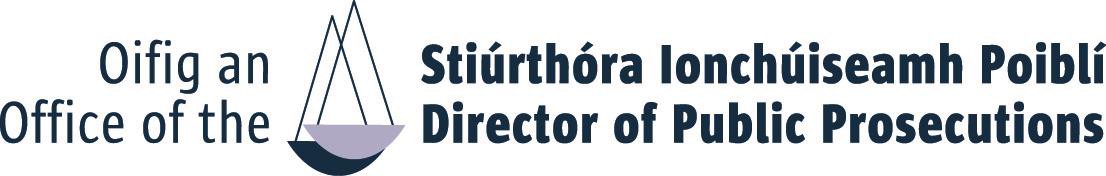 APPLICATION FORMSERVICE OFFICER COMPETITION 2023Completed Competency Assessment form should be submitted with your CV BY EMAIL to:Recruitment@dppireland.iePlease see Information Booklet for closing date and time.  E:	FIRST NAME:	SURNAMETeamwork (Max. 400 words)Delivery of Results (Max. 400 words)Customer Service & Communication Skills (Max. 400 words)How did you hear about our Service Officer competition?How did you hear about our Service Officer competition?Office of DPP websiteLinkedInPublic Jobs.ieIrishJobs.ieJobs IrelandFamily/ Friend/ Colleague Other please specifyPlease type over this and the box will expand as required.       I hereby declare that I fulfil all the essential criteria and eligibility requirements (Appendix 1) set out in the Candidate Information Booklet to fill a position at Service Officer level in the Office of the Director of Public Prosecutions and that all the information given in this form is correct.Name:	Date: